2017 Ktag Master fw V7.020 sw V2.23 ECU programming tool user manualMany encrypted new car models works I.E Toyota 76FXXX, PSA 17.4.4, Ford E83, VW 17.5.5 (1766), Mercedes-Benz 276ECU, Toyota 76F, etc.100+ ECU types added Software version: V2.23Hardware version: V7.020How to reset the tokens?When the tokens use up, insert the USB into the computer and the red indicator flashes, then press the Reset button, wait until the indicator flashes off, unplug the USB cable and again insert the USB cable to the computer, now you have 30 tokens.Tip (Very important):During operation, disable the internet connection; otherwise the software may get damaged. Question: When I open the Ktag master V7.020 diagram, it displays in words not pictures. Answer: In the diagrams, there are some words in different colors, click it you will see the diagram. (Take the following picture for example, click the blue “Here” you can see the connection instructions) 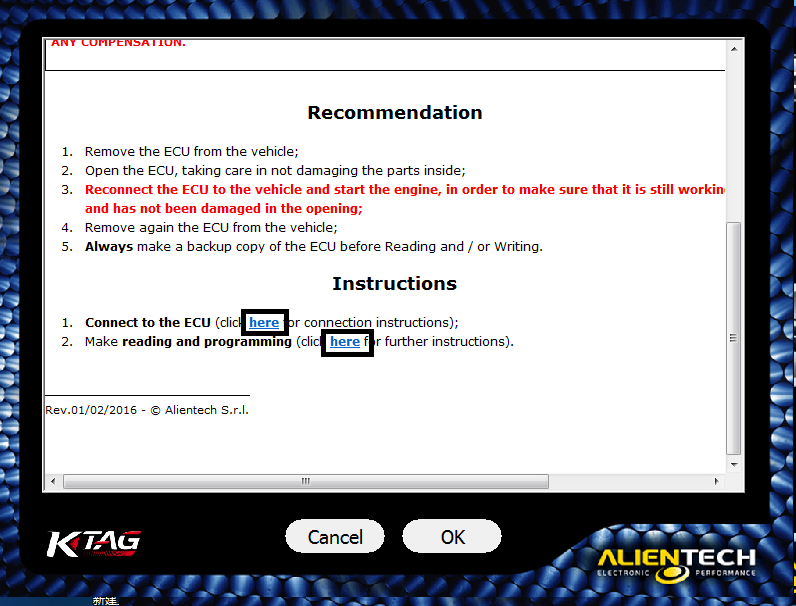 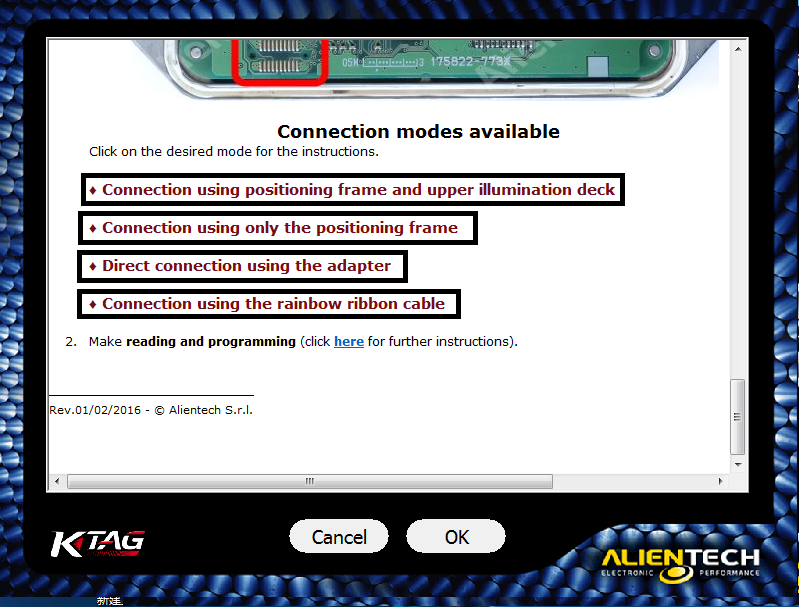 